Karenzurlaub unter Entfall der Bezügegem. § 58 LDG 1984 bzw. § 29b VBGDas Ansuchen ist jährlich bis zum 31. Jänner im Dienstweg an die Bildungsdirektion für Kärnten zu richten. Später einlangende Ansuchen werden nicht berücksichtigt.Vor- und Nachname (akad. Grad, nachg. Titel, Berufs-/Amtstitel):      	Wohnadresse:       	Personalzahl:      		Tel:      					 pragmatischSchule:      		Dienstverhältnis:	 vertraglich IL				 vertraglich IIL				 vertraglich pdIch ersuche um Gewährung eines Urlaubes unter Entfall der Bezüge (Karenzurlaub) gem. § 58 Abs.1 LDG 1984, BGBl. Nr. 302/1984 idgF bzw. § 29b Abs. 1 VBG, BGBl. Nr. 86/1948 idgF: für das Schuljahr	             /	        	Begründung:	     	 zur Betreuung meines am        	 geborenen, noch nicht schulpflichtigen, Kindesfür den Zeitraum vom	            	 bis         	Begründung:	     		Ort	Datum	Unterschrift der Lehrperson1.	Stellungnahme der Schulleitung:	 befürwortet	 nicht befürwortetBegründung:        	Der Unterricht wird	a) durch Supplieren voll aufrechterhalten:	 mit MDL	 ohne MDL	b) laut neuer Diensteinteilung wie folgt durchgeführt:	Ort	Datum	Unterschrift der Schulleitung2. 	An die Bildungsdirektion für Kärnten, Referate 3d/3e, 10.-Oktober-Straße 24, 9020 Klagenfurt am Wörthersee	Eingangsstempel der Bildungsdirektion für Kärnten – siehe Seite 1!Anmerkung: Es werden nur im Dienstweg eingereichte, fristgerecht eingelangte sowie nachvollziehbar begründete Ansuchen bearbeitet.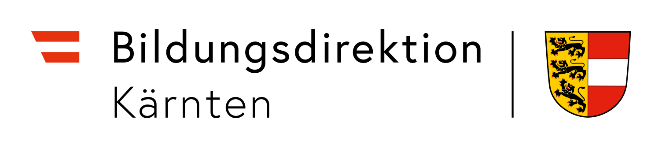 bildung-ktn.gv.atBD Kärnten – Personalabteilung
Auskünfte:Ihr/e Dienst- und Besoldungssachbearbeiter/inreferat3d@bildung-ktn.gv.atreferat3e@bildung-ktn.gv.at
 05 0534 10.-Oktober-Straße 24, 9020 Klagenfurt a.W.
im Dienstweg!bildung-ktn.gv.atBD Kärnten – Personalabteilung
Auskünfte:Ihr/e Dienst- und Besoldungssachbearbeiter/inreferat3d@bildung-ktn.gv.atreferat3e@bildung-ktn.gv.at
 05 0534 10.-Oktober-Straße 24, 9020 Klagenfurt a.W.
im Dienstweg!